	บันทึกข้อความ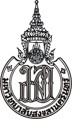 ส่วนงาน  อุทยานวิทยาศาสตร์ มหาวิทยาลัยสงขลานครินทร์  โทร.๐21904ที่  มอ ๐๑๘.7/65-                                 วันที่   เรื่อง    ขอความเห็นชอบการดำเนินการจัดซื้อจัดจ้างและขออนุมัติเบิกจ่ายเรียน    ผู้อำนวยการอุทยานวิทยาศาสตร์                    ด้วย อุทยานวิทยาศาสตร์ มหาวิทยาลัยสงขลานครินทร์ ได้ดำเนินการจัดซื้อจัดจ้างจำนวน..................รายการ เพื่อใช้สำหรับ..............................................................และเป็นค่าใช้จ่ายตาม	ระเบียบกระทรวงการคลังว่าด้วยการเบิกค่าใช้จ่ายในการบริหารงานของส่วนราชการ พ.ศ.2553	ระเบียบกระทรวงการคลังว่าด้วยค่าใช้จ่ายในการฝึกอบรม การจัดงาน และการประชุมระหว่างราชการ พ.ศ. 2549 และที่แก้ไขเพิ่มเติม     ซึ่งได้ดำเนินการจัดซื้อจัดจ้างเสร็จเรียบร้อย โดยมีรายละเอียดหลักฐานการจัดซื้อ/จัดจ้างดังนี้ 	ทั้งนี้ การดำเนินการจัดซื้อจัดจ้างดังกล่าว ตามหนังสือด่วนที่สุดที่ กค (กวจ) ๐๔๐๕.๒/ว ๑๑๙ ลงวันที่ ๗ มีนาคม ๒๕๖๑ เรื่อง แนวทางการปฏิบัติในการดำเนินการจัดหาพัสดุที่เกี่ยวกับค่าใช้จ่ายในการบริหารงาน ค่าใช้จ่ายในการฝึกอบรม การจัดงาน และการประชุมของหน่วยงานของรัฐ (ตาราง ๑) ลำดับที่  ........จึงเรียนมาเพื่อโปรดพิจารณาให้ความเห็นชอบ และให้ถือว่ารายงานนี้เป็นหลักฐานการตรวจรับโดยอนุโลม     	เพื่อ	  ชดใช้เงินยืม สัญญาเลขที่ ..............................ของ....................................		  เบิกจ่ายบริษัทฯ/ร้านค้า...........................................................................	  เบิกจ่ายคืนผู้สำรองจ่าย ชื่อ ....................................................................ตัวอย่างรายการค่าใช้จ่ายที่ใช้กับหนังสือเบิกจ่ายฉบับนี้ที่เจอได้บ่อย ๆ และมีวงเงินในการจัดซื้อจัดจ้างครั้งหนึ่งไม่เกิน 10,000 บาท ได้แก่หมายเหตุ ใช้กับกรณีการจัดซื้อจัดจ้างพัสดุที่เกี่ยวกับค่าใช้จ่ายในการบริหารงานที่มีวงเงินการจัดซื้อจัดจ้างครั้งหนึ่งไม่เกิน 10,000 บาทให้เจ้าหน้าที่หรือผู้ที่ได้รับมอบหมายดำเนินการจัดซื้อจัดจ้างพัสดุไปก่อน แล้วรีบรายงานขอความเห็นชอบ(ตามแบบฟอร์ม) พร้อมด้วยหลักฐานการจัดซื้อจัดจ้างนั้นเสนอต่อหัวหน้าหน่วยงานรัฐภายใน 5 วันทำการถัดไปรายการตามตัวอย่างในตารางแต่ละข้อข้างต้น เช่น ตารางข้อที่ 3 ในการดำเนินการจัดทำเอกสารต้องดำเนินการในบันทึกข้อความเพียงฉบับเดียว และรวมกันแล้วต้องมียอดเงินไม่เกิน 10,000 บาท หากมีรายการที่เกิน ให้ดำเนินการตามกระบวนการจัดซื้อจัดจ้างต่อไป (กรณีไม่ได้ผ่านงานพัสดุผู้รับผิดชอบต้องดำเนินการด้านเอกสารจัดซื้อจัดจ้าง(ย้อนหลัง)เอง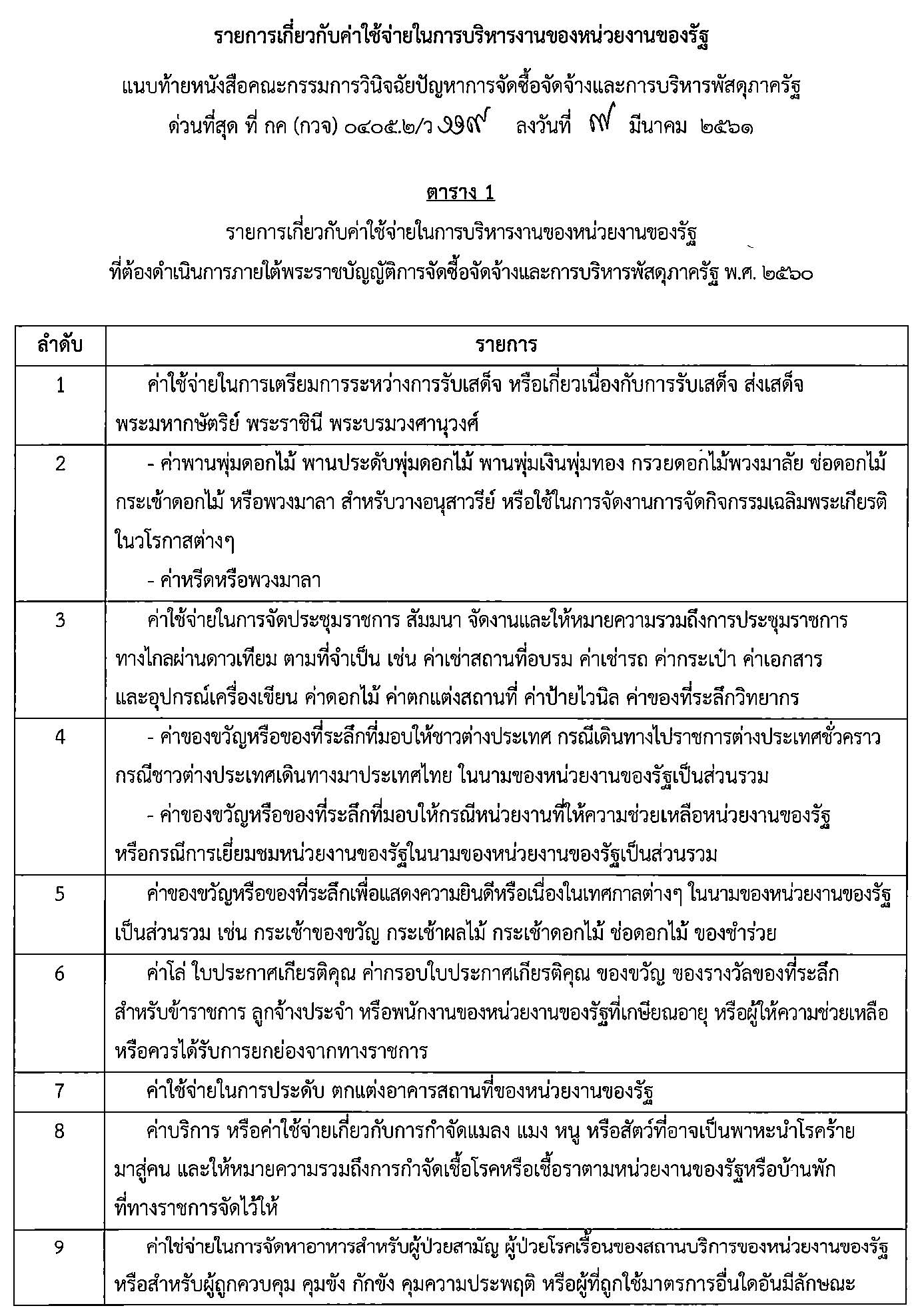 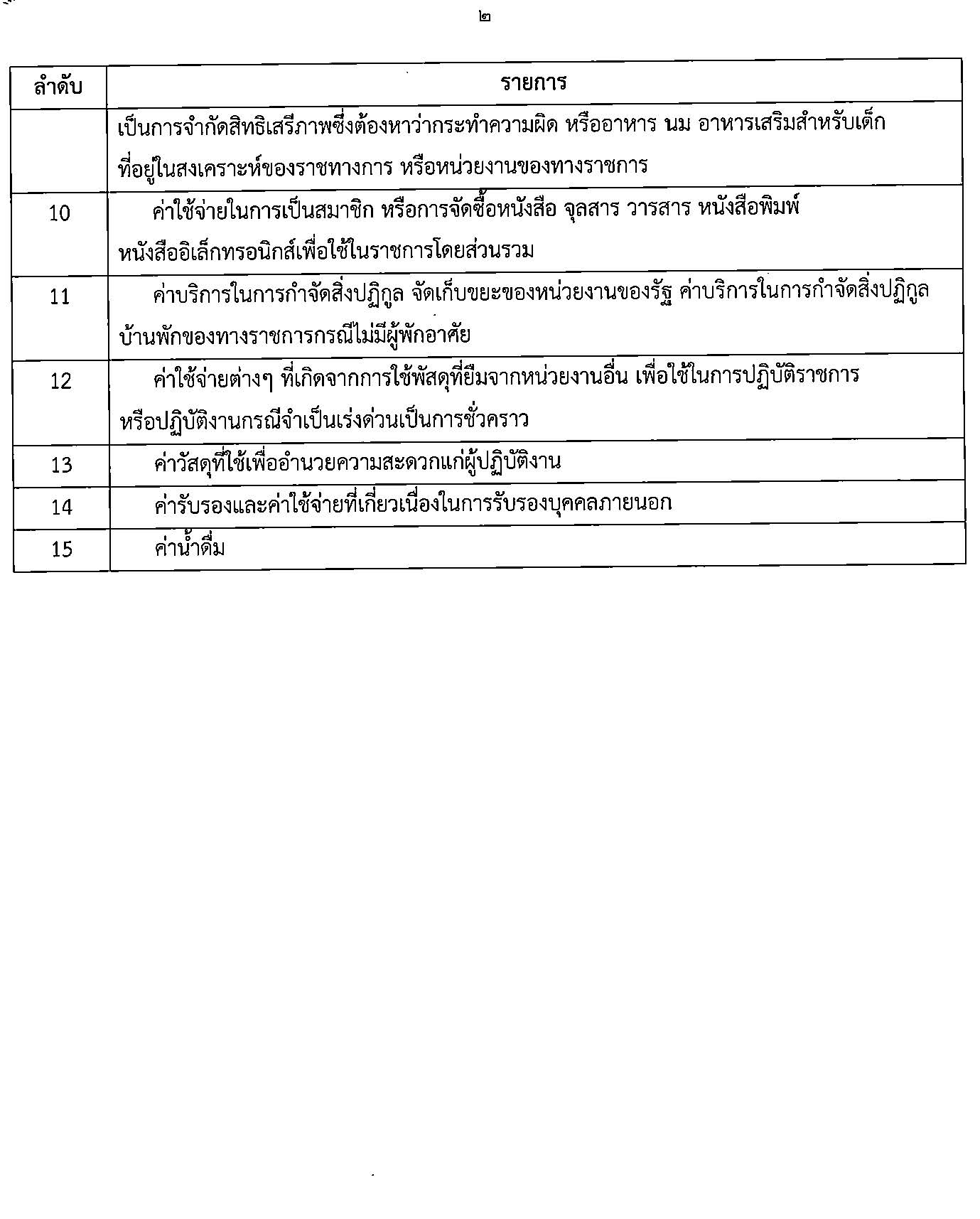 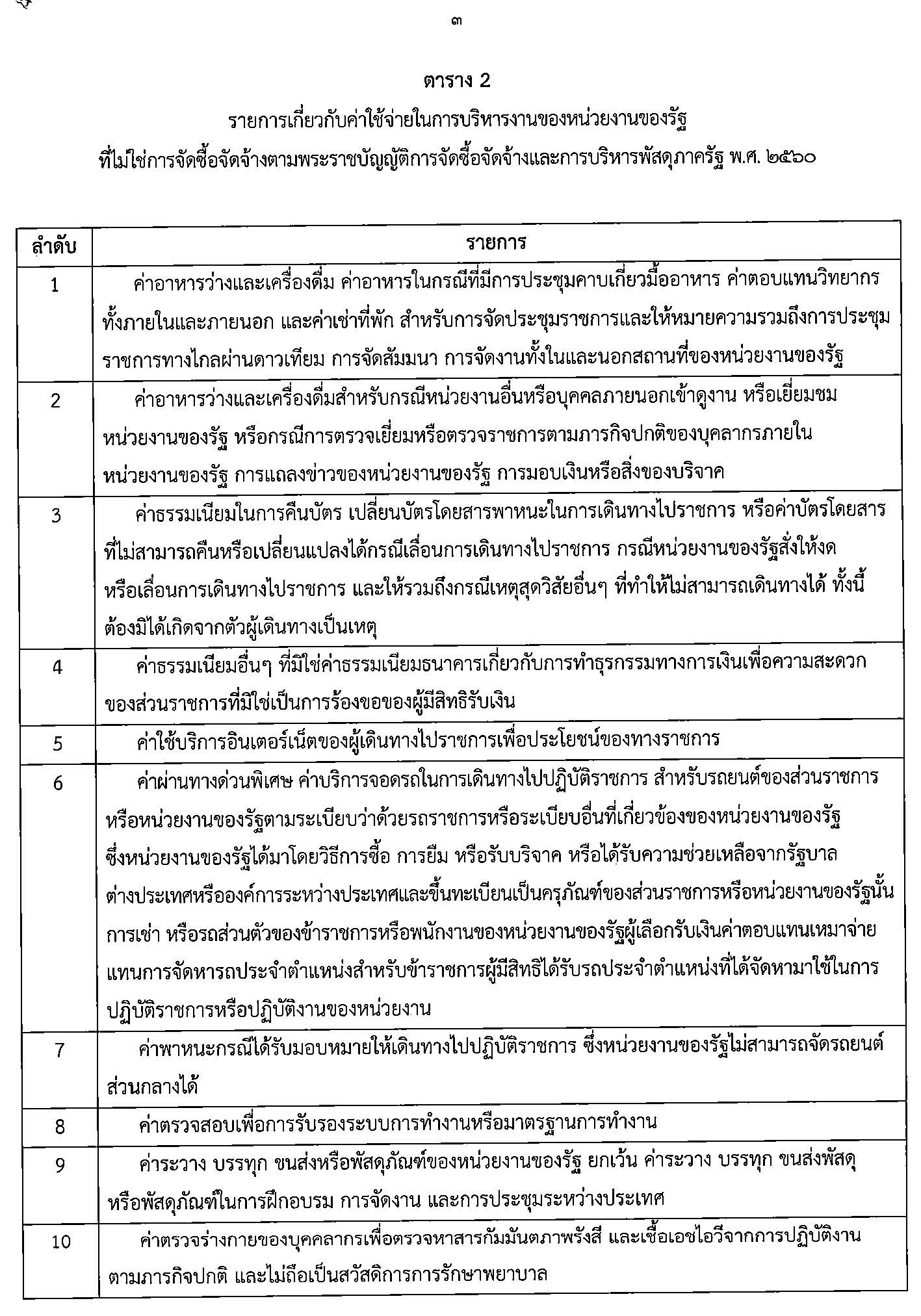 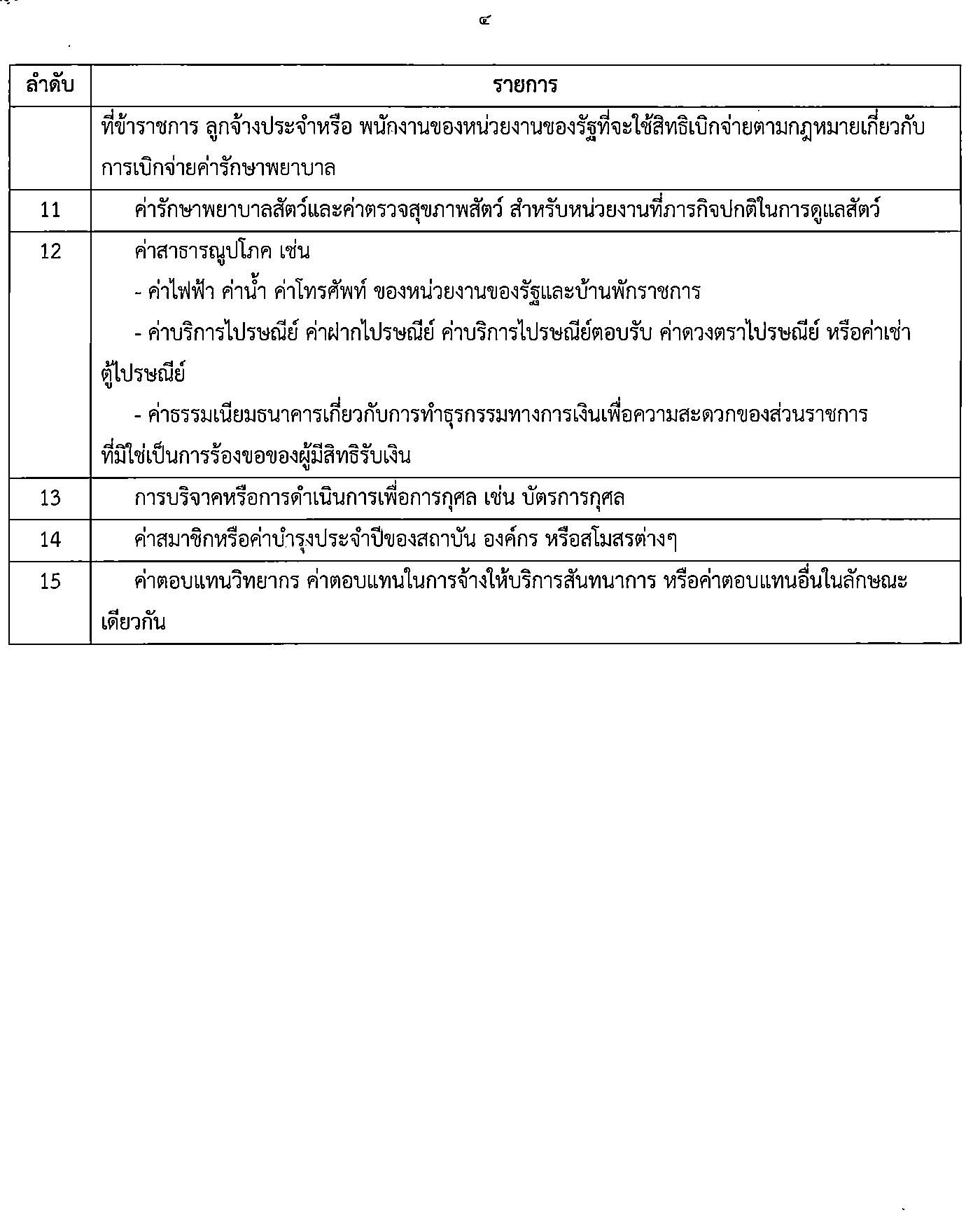 ลำดับรายละเอียดบริษัท/ร้านค้าเลขที่ใบเสร็จจำนวนหน่วยจำนวนเงิน/บาท๑รวมเป็นเงิน (.........................................)รวมเป็นเงิน (.........................................)รวมเป็นเงิน (.........................................)   เรียน ผู้อำนวยการอุทยานวิทยาศาสตร์ โปรดพิจารณา1.ให้ความเห็นชอบการจัดซื้อ/จัดจ้างดังกล่าว2.อนุมัติให้จ่ายเงินจำนวน.........................(..............................) จากเงิน................................................................ลงชื่อ...................................(นางสาวศุภพิชญ์  มากแก้ว)หัวหน้าสำนักงานกลาง               เห็นชอบ และอนุมัติลงชื่อ...............................(ผู้ช่วยศาสตราจารย์ คำรณ  พิทักษ์)รักษาการแทนผู้อำนวยการอุทยานวิทยาศาสตร์ตาราง 1ลำดับที่...ประเภทรายการค่าใช้จ่ายคชจ.บริหารหน่วยงานคชจ.ในการจัดงาน อบรมและการประชุม3ค่าใช้จ่ายในการจัดประชุมราชการ สัมมนา จัดงานและให้หมายรวมถึงการประชุมราชการทางไกลผ่านดาวเทียมตามที่จำเป็น เช่น ค่าเช่าสถานที่อบรม ค่าเช่ารถ ค่ากระเป๋า ค่าเอกสารและอุปกรณ์เครื่องเขียน ค่าดอกไม้ ค่าตกแต่งสถานที่ ค่าป้ายไวนิล ค่าของที่ระลึกวิทยากรP4ค่าของขวัญหรือของที่ระลึกมอบให้กรณีหน่วยงานที่ให้ความช่วยเหลือหรือกรณีการเยี่ยมชมหน่วยงานรัฐในนามของหน่วยงานรัฐเป็นส่วนรวมP5ค่าของขวัญหรือของที่ระลึกเพื่อแสดงความยินดีในเทศกาลต่าง ๆ ในนามหน่วยงานรัฐเป็นส่วนรวม เช่น กระเช้าของขวัญ ของชำร่วย ค่าพวงหรีดแสดงความเสียใจP13ค่าวัสดุที่ใช้เพื่ออำนวยความสะดวกแก่ผู้ปฏิบัติงานP15ค่าน้ำดื่มP